T. Y. Steven Ip, M.D.PLASTIC SURGERYBROWLIFTAFTER CARE INSTRUCTIONS    After surgery keep your head elevated on a wedge pillow. While awake in bed flex your feet and legs 4-6 times every hour. When getting out of bed to go to the bathroom, do so only with assistance, especially if your eyes are swollen.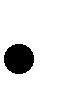     Apply surgical pads or ice bags (crushed ice is best) close to the surgery site and to  your eyelids as much as possible during the first 72 hours after surgery, as this will  reduce the amount of swelling you will have.    For the first 72 hours please avoid any type of straining.  However, it is good to get out of bed and sit in a chair after surgery.    If you have discomfort/anxiety take the medication prescribed every 3-5 hours.  It is best to take the pain medication with crackers, jello, etc. Do not take the pain medication if  you have no pain.  Do not drink alcohol while taking the pain and/or anxiety medication.    A light diet is best for the day of surgery.  Begin by taking liquids slowly and progress to soups or jello.  You can start with a soft, regular diet the next day.    You can expect swelling of the face and eyes after surgery.  If the swelling on one side is definitely more pronounced than on the other side or if you are having pain which is NOT relieved by the pain medication, call Dr. Ip at (949) 212-1619.    If  your eyes feel dry, use a  tear substitute as you need it to keep  your eyes moist  and comfortable. (Refresh Plus is excellent; you can buy it over the counter and you can use it every 30 minutes if needed)    You can remove any remaining head bandages 24-48 hours after surgery and wash your hair with baby shampoo. Lather your hair gently using the palms of your hands and  rinse thoroughly until the soap is out. It may take several washings before all the crusts are out of your hair. Do not use hairsprays while stitches and clips are in place. You may  use a moisturizer on your face.    The staples will be removed in 7-10 days.  Dr. Ip may use staples because they are kinder to the hair follicles and minimize possible hair loss.    Excessive and strenuous activities should be avoided for 3 weeks; keep your heart rate below 100 beats per minute during that time and do not lift more than 10 pounds. Slowly increase your activities after 2 weeks so that full activities can be resumed at 3 weeks.1GENERAL INSTRUCTIONS:    Tearing and swelling of your eyes will often occur after brow surgery.  This will cease as the swelling subsides.    You may have a dull-type headache for several days after surgery.  This is normal.  Tightness of the eyelids is a normal feeling after the surgery.  This may make it hard to close the eyelids completely.  This will relax with time.    Contacts may be worn when the eyes start feeling normal and the majority of swelling has subsided.  This is usually around 4-5 days.    Your forehead will feel tight and there will be a feeling of numbness for several months after the surgery.  This will gradually disappear and the feeling will return in about 6 months.    All incisions will be extremely sensitive during the healing phase.  Direct sun contact is to be avoided and use a sunscreen with SPF 15 or greater that has UVA and UVB protection for at least 6 months.    Please take all medications carefully and as directed.    If you have nausea, vomiting, rash, shortness of breath, or diarrhea after taking your medications please call the office.    If you develop a fever (oral temperature greater than 101°) redness, or increased pain or swelling at the surgical incisions, please call the office immediately.    Occasionally, you may have some temporary hair loss in the area of the incision. A majority of time this is temporary and due to the trauma of surgery to the hair follicles – it will resolve in 4-6 months.2It is important to be seen by Dr. Ip after your initial post-op checks. He will see you at scheduled follow-up appointments. Call to schedule your appointments at Newport Beach Office (949) 548-0300 or Park Avenue NYC Office (855) 742-8800 between the hours of 8:30 – 6:00.IF YOU HAVE ANY QUESTIONS, PLEASE CALL DR. IPIf you are a patient at one of the facilities below, please call between the hours of 8:30-6:00.  If you need immediate care, please call Dr. Ip anytime on his cell.  There is no such thing as a minor question.  I would rather you call me than wonder and not do the right thing, so please call my office, or email me anytime.Dr. Ip’s cell: (949) 212-1619Dr. Ip’s email:  tystevenipmd@mindspring.comDr. Ip’s website:  www.surgery-plasticsurgeon.comNewport Beach Office:351 Hospital Road, Suite 319 Newport Beach, CA 92663 (949) 548-0300Park Avenue NYC Office: 799 Park AvenueNew York, NY 10021 (855) 742-88003